Identyfikator zgłoszenia pracy geodezyjnej:  PODGiK.4410.1.1.2021WYKAZ ZMIAN DANYCH EWIDENCYJNYCH DOTYCZĄCYCH BUDYNKU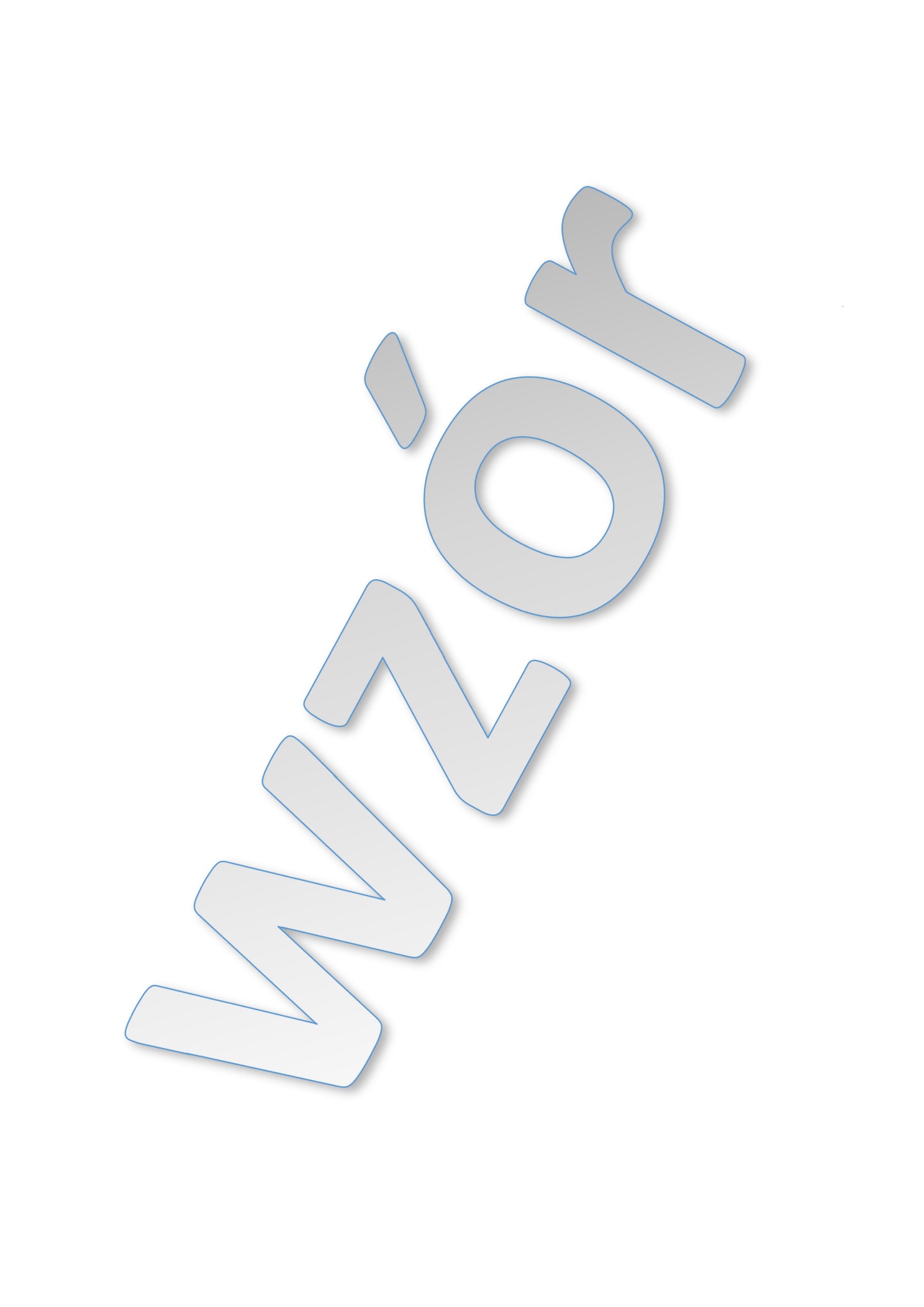 Adres budynku: Futoma 100Powiat:  rzeszowski			Jednostka ewidencyjna: Błażowa – obszar wiejski	   	Obręb ewidencyjny: 0004 FutomaUlica (gdy występuje): 			Numer porządkowy(adresowy), jeśli został nadany budynkowi: 100Data sporządzenia: 04.08.2021 r.  ..……………………………………………………....			   …………………………………………………………					 (podpis i pieczęć wykonawcy)  					(podpis i pieczęć kierownika prac)  Uwagi: Przedmiotowy dokument stanowi propozycję wzoru, przygotowanego w PODGiK w Rzeszowie, do wykorzystania przez Wykonawców prac geodezyjnych.Zgodnie z § 2 ust. 1 pkt 3 rozporządzenia Ministra Rozwoju, Pracy i Technologii z dnia 27 lipca 2021 r.  w sprawie ewidencji gruntów i budynków (Dz.U. z 2021, poz. 1390), zwanego dalej rozporządzeniem w sprawie egib, budynek- obiekt budowlany, który jest budynkiem w rozumieniu przepisów ustawy z dnia 7 lipca 1994 r. – Prawo budowlane (…) [tj. taki obiekt budowlany, który jest trwale związany z gruntem, wydzielony z przestrzeni za pomocą przegród budowlanych oraz posiada fundamenty i dach].Zgodnie z § 15 rozporządzenia w sprawie egib, w ewidencji nie wykazuje się budynków (…) w budowie (…). Budynki, których nie wykazuje się w ewidencji, stanowią treść bazy danych, o której mowa w art. 4 ust. 1a pkt 12 ustawy [z dnia 17 maja 1989 r. Prawo geodezyjne i kartograficzne (Dz.U. z 2020 r., poz. 2052 z późn. zm.)][tj. BDOT 500].Do dnia dostosowania baz EGiB oraz BDOT 500 do niniejszych przepisów, budynki w budowie wykazywane będą w numerycznej bazie EGiB na warstwie „budynek w budowie”.Zgodnie z § 47 rozporządzenia w sprawie egib, do prac geodezyjnych zgłoszonych i niezakończonych przed dniem wejścia w życie rozporządzenia dopuszcza się stosowanie przepisów dotychczasowych, nie dłużej jednak niż do dnia 31 grudnia 2021 r.Zgodnie z § 12 ust. 2 rozporządzenia Ministra Rozwoju Pracy i Technologii z dnia 23 lipca 2021 r. w sprawie bazy danych obiektów topograficznych oraz mapy zasadniczej (Dz.U. z 2021 r., poz. 1385), zwanego dalej rozporządzeniem w sprawie BDOT 500, do prac geodezyjnych związanych z aktualizacją bazy danych BDOT500, zgłoszonych i niezakończonych przed dniem wejścia w życie niniejszego rozporządzenia mogą być stosowane przepisy dotychczasowe, jednak nie dłużej niż do dnia 31 grudnia 2021 r.Zgodnie z § 44 ust. 1 rozporządzenia w sprawie egib, organ prowadzący ewidencję gruntów i budynków do dnia 31 grudnia 2023 r. dostosuje obecnie prowadzoną bazę danych ewidencji gruntów i budynków do przepisów niniejszego rozporządzenia.Zgodnie z § 11 ust. 1 rozporządzenia w sprawie BDOT 500, organ prowadzący bazę BDOT 500 do dnia 31 grudnia 2022 r. dostosowuje bazę BDOT 500 prowadzoną na podstawie przepisów dotychczasowych do przepisów niniejszego rozporządzenia.Zgodnie z § 34 rozporządzenia w sprawie egib wykaz zmian danych ewidencyjnych zawiera imię i nazwisko osoby sporządzającej wykaz jak również imię i nazwisko oraz numer uprawnień zawodowych kierownika prac geodezyjnych.Lp.Oznaczenie atrybutuOznaczenie atrybutuOznaczenie atrybutuWartość atrybutuWartość atrybutuOznaczenie atrybutuOznaczenie atrybutuOznaczenie atrybutuStan dotychczasowyStan nowy – na czerwono1.Identyfikator budynku Identyfikator budynku Identyfikator budynku 181602_5.0004.333.1_BUD181602_5.0004.333.1_BUD2.Identyfikator działki/działek ewidencyjnych, na których zlokalizowany jest budynekIdentyfikator działki/działek ewidencyjnych, na których zlokalizowany jest budynekIdentyfikator działki/działek ewidencyjnych, na których zlokalizowany jest budynek181602_5.0004.333181602_5.0004.3333.Rodzaj budynku według KŚT, kodRodzaj budynku według KŚT, kodRodzaj budynku według KŚT, kodBudynki mieszkalneBudynki mieszkalne, 1104.Liczba kondygnacjinadziemnych budynkunadziemnych budynku124.Liczba kondygnacjipodziemnych budynkupodziemnych budynku015.Pole powierzchni zabudowy budynku [m2]Pole powierzchni zabudowy budynku [m2]Pole powierzchni zabudowy budynku [m2]1391566.Łączne pole powierzchni  
użytkowejŁączne pole powierzchni  
użytkowejlokali stanowiących odrębne nieruchomości------6.Łączne pole powierzchni  
użytkowejŁączne pole powierzchni  
użytkowejlokali niewyodrębnionych------6.Łączne pole powierzchni  
użytkowejŁączne pole powierzchni  
użytkowejpomieszczeń przynależnych do lokali------7.Oznaczenie dokumentów potwierdzających własność, o ile budynek stanowi odrębny od gruntu przedmiot własnościOznaczenie dokumentów potwierdzających własność, o ile budynek stanowi odrębny od gruntu przedmiot własnościOznaczenie dokumentów potwierdzających własność, o ile budynek stanowi odrębny od gruntu przedmiot własności------9.Numer księgi wieczystej, o ile budynek stanowi odrębny od gruntu przedmiot własnościNumer księgi wieczystej, o ile budynek stanowi odrębny od gruntu przedmiot własnościNumer księgi wieczystej, o ile budynek stanowi odrębny od gruntu przedmiot własności------10.Oznaczenie jednostki rejestrowej budynków, do której należy budynek, 
o ile stanowi on odrębny od gruntu przedmiot własnościOznaczenie jednostki rejestrowej budynków, do której należy budynek, 
o ile stanowi on odrębny od gruntu przedmiot własnościOznaczenie jednostki rejestrowej budynków, do której należy budynek, 
o ile stanowi on odrębny od gruntu przedmiot własności------11.Oznaczenie dokumentów potwierdzających własność, o ile budynek stanowi odrębny od gruntu przedmiot własności Oznaczenie dokumentów potwierdzających własność, o ile budynek stanowi odrębny od gruntu przedmiot własności Oznaczenie dokumentów potwierdzających własność, o ile budynek stanowi odrębny od gruntu przedmiot własności ------Symbol KŚTSymbol KŚTSymbol KŚTWyszczególnieniegrupapodgruparodzajWyszczególnienie1Budynki i lokale oraz spółdzielcze prawo do lokalu użytkowego i spółdzielcze własnościowe prawo do lokalu mieszkalnegoBudynki i lokale oraz spółdzielcze prawo do lokalu użytkowego i spółdzielcze własnościowe prawo do lokalu mieszkalnegoBudynki i lokale oraz spółdzielcze prawo do lokalu użytkowego i spółdzielcze własnościowe prawo do lokalu mieszkalnego10BUDYNKI NIEMIESZKALNEBUDYNKI NIEMIESZKALNE101Budynki przemysłowe102Budynki transportu i łączności103Budynki handlowo-usługowe104Zbiorniki, silosy i budynki magazynowe105Budynki biurowe106Budynki szpitali i inne budynki opieki zdrowotnej107Budynki oświaty, nauki i kultury oraz budynki sportowe108Budynki produkcyjne, usługowe i gospodarcze dla rolnictwa109Pozostałe budynki niemieszkalne11BUDYNKI MIESZKALNEBUDYNKI MIESZKALNE110Budynki mieszkalne